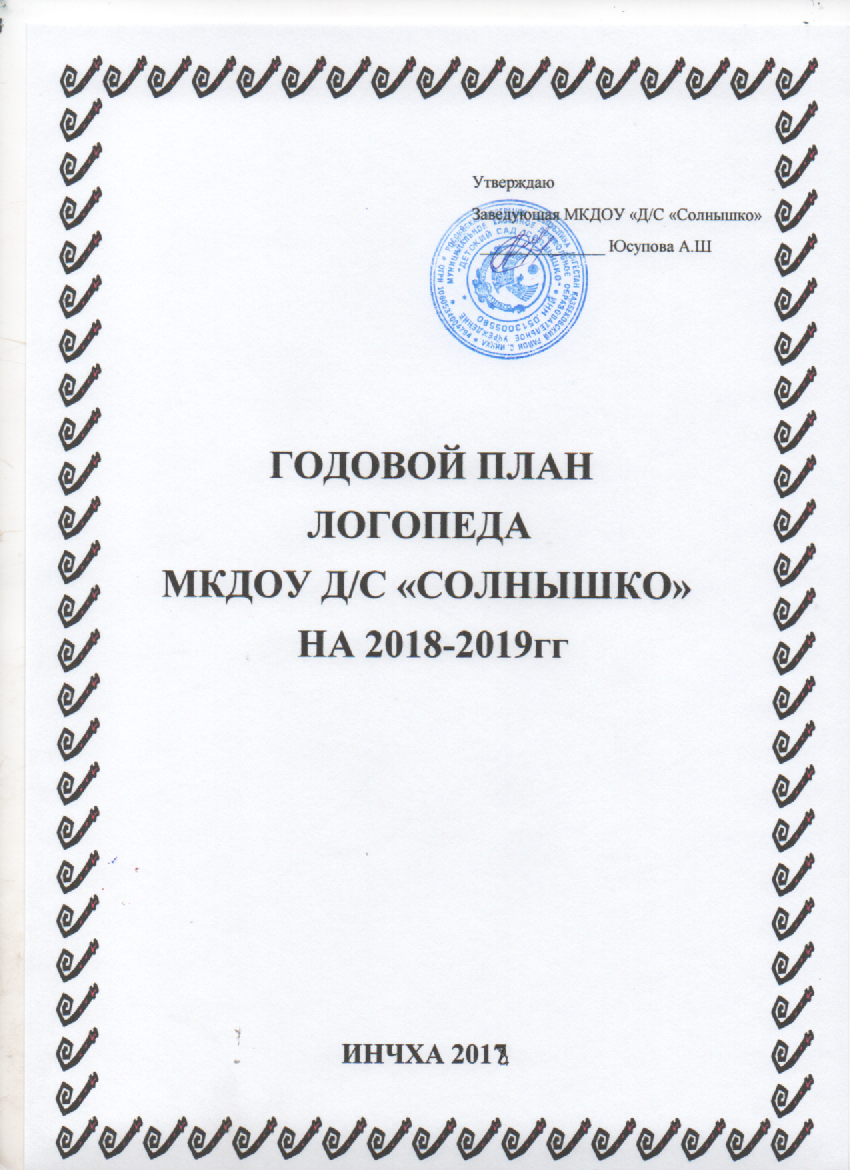 Логопед: Джабраилова Суайбат Алхасовна.№п/пСодержаниеСодержаниеСроки выполненияСроки выполненияОрганизационная работаОрганизационная работаОрганизационная работаОрганизационная работаОрганизационная работа11Обследование речи детей старшей и подготовительной к школе группОбследование речи детей старшей и подготовительной к школе группСентябрь,апрель33Проведение  мониторинга речи детей, направленных на логопунктПроведение  мониторинга речи детей, направленных на логопунктСентябрь44Заполнение индивидуальных речевых картЗаполнение индивидуальных речевых картСентябрь55 Зачисление на логопункт, подписание договоров с родителями детей, зачисленных на логопункт Зачисление на логопункт, подписание договоров с родителями детей, зачисленных на логопунктСентябрь66Сдача списков зачисленных на логопункт заведующему детского садаСдача списков зачисленных на логопункт заведующему детского садаСентябрь77 Комплектование подгрупп, составление расписания и планов логопедических занятий Комплектование подгрупп, составление расписания и планов логопедических занятийСентябрьМай88 Составление графика посещения занятий по развитию речи в старшей и подготовительной группах Составление графика посещения занятий по развитию речи в старшей и подготовительной группахСентябрь99 Ознакомление воспитателей со списками детей, зачисленных на логопункт и графиком проведения занятий Ознакомление воспитателей со списками детей, зачисленных на логопункт и графиком проведения занятийСентябрьЯнварь10-10- Привлечение воспитателей к работе по автоматизации поставленных звуков (тетрадь взаимодействия учителя-логопеда и воспитателя) Привлечение воспитателей к работе по автоматизации поставленных звуков (тетрадь взаимодействия учителя-логопеда и воспитателя)ОктябрьФевраль1111 Экспресс-обследование речи детей старших и подготовительных к школе групп Экспресс-обследование речи детей старших и подготовительных к школе группЯнварь, май1212Составление статистических отчетов о состоянии звукопроизношения детей детского садаСоставление статистических отчетов о состоянии звукопроизношения детей детского садаМай1313 Подведение итогов работы за учебный год. Сдача аналитического отчета о проделанной работе. Подведение итогов работы за учебный год. Сдача аналитического отчета о проделанной работе.ИюньКоррекционная работаКоррекционная работаКоррекционная работаКоррекционная работаКоррекционная работа11 Проведение фронтальных коррекционно-развивающих логопедических занятий  с детьми старшей и подготовительной групп Проведение фронтальных коррекционно-развивающих логопедических занятий  с детьми старшей и подготовительной группОктябрь — январь,Февраль — май22 Проведение  индивидуальных коррекционно-развивающих логопедических занятий  с детьми старшей и подготовительной групп Проведение  индивидуальных коррекционно-развивающих логопедических занятий  с детьми старшей и подготовительной группОктябрь — январь,Февраль — май335 Составление рабочих листов с домашними заданиями для детей с диагнозом:дислалия, ФФН5 Составление рабочих листов с домашними заданиями для детей с диагнозом:дислалия, ФФНОктябрь-май44 Проведение занятий и тренингов с целью профилактики речевых нарушений у детей всех возрастных групп Проведение занятий и тренингов с целью профилактики речевых нарушений у детей всех возрастных группОктябрь — январь,Февраль — май55 Составление рабочих листов для проведения фронтальных и индивидуально-подгрупповых занятий для детей с диагнозом: дислалия ,ФФН Составление рабочих листов для проведения фронтальных и индивидуально-подгрупповых занятий для детей с диагнозом: дислалия ,ФФНАвгустРабота с воспитателямиРабота с воспитателямиРабота с воспитателямиРабота с воспитателямиРабота с воспитателями11 Подготовка тематических консультаций для воспитателей всех возрастных групп:-основные направления работы логопункта в ДОУ-состояние звукопроизношения у детей, зачисленных на логопункт-причины речевых нарушений-что такое артикуляционная гимнастика-движение и речь- чтобы четко говорить, надо с пальцами дружить- до школы один год-игры для развития речи и мышления дошкольников Подготовка тематических консультаций для воспитателей всех возрастных групп:-основные направления работы логопункта в ДОУ-состояние звукопроизношения у детей, зачисленных на логопункт-причины речевых нарушений-что такое артикуляционная гимнастика-движение и речь- чтобы четко говорить, надо с пальцами дружить- до школы один год-игры для развития речи и мышления дошкольниковВ течение года22 Проведение смотра речевых уголков в средних, старших и подготовительных группах  Проведение смотра речевых уголков в средних, старших и подготовительных группах Сентябрь33 Ведение тетради взаимосвязи учителя-логопеда и воспитателя Ведение тетради взаимосвязи учителя-логопеда и воспитателяВ течение года44Консультация 2»Почему ребенок говорит не правильно?»Консультация 2»Почему ребенок говорит не правильно?»Март  Работа с родителямиРабота с родителямиРабота с родителямиРабота с родителямиРабота с родителями11Проведение родительских собраний во всех возрастных группах и индивидуальных консультаций для родителей детей старших и подготовительных к школе группПроведение родительских собраний во всех возрастных группах и индивидуальных консультаций для родителей детей старших и подготовительных к школе группПо плану детского сада22Проведение открытых  занятий для родителей детей старших и подготовительных к школе группПроведение открытых  занятий для родителей детей старших и подготовительных к школе группПо плану детского сада33Подготовка консультации «взаимодействие родителе и логопеда в коррекции звукопроизношения детей»Подготовка консультации «взаимодействие родителе и логопеда в коррекции звукопроизношения детей»В течение года44Проведение индивидуальных консультаций для родителей детей старших и подготовительных к школе группПроведение индивидуальных консультаций для родителей детей старших и подготовительных к школе группВ течение всего годаОснащение кабинетаОснащение кабинетаОснащение кабинетаОснащение кабинетаОснащение кабинета11Приобретение наглядного материалаПриобретение наглядного материалаВ течение года22Приобретение игр на развитие сенсомоторики и речевого дыханияПриобретение игр на развитие сенсомоторики и речевого дыханияВ течение года33Приобретение дополнительной методической литературыПриобретение дополнительной методической литературыВ течение года